                            Harmonogram zajęć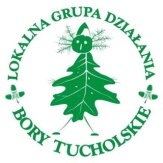 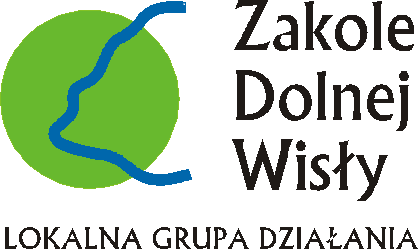 	szkolenie warsztatowe „Questing – wyprawy odkrywców”2 grudnia 20133 grudnia 20138.00-9.00 Śniadanie8.00-9.00 Śniadanie8.00-9.00 Śniadanie9.00 – Opracowanie szablonu questu na podstawie informacji zebranych w terenie9.00 – Opracowanie szablonu questu na podstawie informacji zebranych w terenie9.00 – Opracowanie szablonu questu na podstawie informacji zebranych w terenie9.00 – Opracowanie szablonu questu na podstawie informacji zebranych w terenie11.30 – Kawa11.30 – Kawa11.45 - Promocja i sieciowanie questów na terenie LGD i województwa11.45 - Promocja i sieciowanie questów na terenie LGD i województwa11.45 - Promocja i sieciowanie questów na terenie LGD i województwa11.45 - Promocja i sieciowanie questów na terenie LGD i województwa14.00 – Obiad14.00 – Obiad15.00 – Zakończenie szkolenia15.00 – Zakończenie szkolenia15.00 – Zakończenie szkolenia15.00 – Zakończenie szkolenia